大连民族大学硕士研究生导师信息采集表（参考模板）一、基本信息注：学科/类别、招生方向/领域须与招生专业目录保持一致。二、代表性学术论文与著作注：限5项，导师须为第一作者，文献格式遵循GB/T 7714-2015。三、政府科研奖励成果注：限5项，指政府自然科学奖、技术发明奖和科技进步奖，孙冶方经济学奖、中国专利奖、何梁何利科技奖等优秀成果奖。四、代表性科研项目注：限5项，导师须为项目负责人。五、其他代表性成果注：限5项。六、指导研究生科研或创新代表性成果注：限5项，研究生为第一或第二作者（导师第一作者）的科研或省级及以上创新成果。七、主要学术兼职及荣誉称号注：限5项。姓    名张靖张靖性别男职    称讲师最高学位及授予单位最高学位及授予单位最高学位及授予单位理学博士 内蒙古大学理学博士 内蒙古大学理学博士 内蒙古大学理学博士 内蒙古大学所在学院环境与自由学院环境与自由学院环境与自由学院环境与自由学院电子邮箱zhangjing@dlnu.edu.cn学科/类别林业林业林业林业招生方向/领域生态环境保护与生态修复所在科研平台及职务所在科研平台及职务所在科研平台及职务（选填）（选填）（选填）（选填）(学习与工作经历、研究方向及成果统计等信息)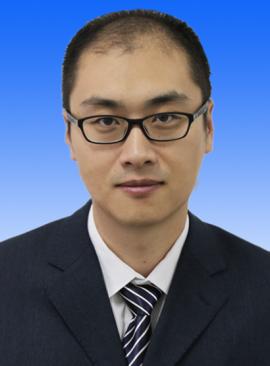 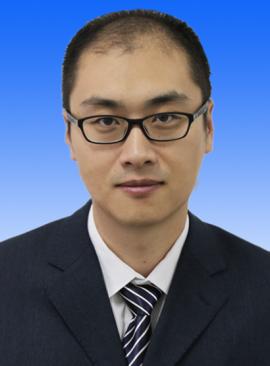 教育经历：2008/09 – 2013/07, 内蒙古大学, 生命科学学院, 博士2005/09 – 2008/07, 内蒙古师范大学, 地理科学学院地, 硕士1999/09 – 2003/07, 内蒙古农业大学, 生态环境学院, 学士工作经历：(1)2015/09-2021/10, 辽宁师范大学, 城市与环境学院, 博士后(2)2013/03-至今, 大连民族大学, 环境与资源学院生物技术系, 讲师现工作于大连民族大学环境与资源学院，从事环境遥感监测（大气污染物遥感监测、城市热岛监测、植被遥感）、生态规划、区域生态系统服务评价等方面的工作。来校期间，主持国家自然科学基金1项，参与国家自然基金3项、国家重点研发专项子课题2项、辽宁省自然基金2项。主持服务民族地区横向课题3项，参与民族地区生态文明建设规划、生态安全评估、环境遥感评估等课题10余项。发表论文30余篇。(学习与工作经历、研究方向及成果统计等信息)教育经历：2008/09 – 2013/07, 内蒙古大学, 生命科学学院, 博士2005/09 – 2008/07, 内蒙古师范大学, 地理科学学院地, 硕士1999/09 – 2003/07, 内蒙古农业大学, 生态环境学院, 学士工作经历：(1)2015/09-2021/10, 辽宁师范大学, 城市与环境学院, 博士后(2)2013/03-至今, 大连民族大学, 环境与资源学院生物技术系, 讲师现工作于大连民族大学环境与资源学院，从事环境遥感监测（大气污染物遥感监测、城市热岛监测、植被遥感）、生态规划、区域生态系统服务评价等方面的工作。来校期间，主持国家自然科学基金1项，参与国家自然基金3项、国家重点研发专项子课题2项、辽宁省自然基金2项。主持服务民族地区横向课题3项，参与民族地区生态文明建设规划、生态安全评估、环境遥感评估等课题10余项。发表论文30余篇。(学习与工作经历、研究方向及成果统计等信息)教育经历：2008/09 – 2013/07, 内蒙古大学, 生命科学学院, 博士2005/09 – 2008/07, 内蒙古师范大学, 地理科学学院地, 硕士1999/09 – 2003/07, 内蒙古农业大学, 生态环境学院, 学士工作经历：(1)2015/09-2021/10, 辽宁师范大学, 城市与环境学院, 博士后(2)2013/03-至今, 大连民族大学, 环境与资源学院生物技术系, 讲师现工作于大连民族大学环境与资源学院，从事环境遥感监测（大气污染物遥感监测、城市热岛监测、植被遥感）、生态规划、区域生态系统服务评价等方面的工作。来校期间，主持国家自然科学基金1项，参与国家自然基金3项、国家重点研发专项子课题2项、辽宁省自然基金2项。主持服务民族地区横向课题3项，参与民族地区生态文明建设规划、生态安全评估、环境遥感评估等课题10余项。发表论文30余篇。(学习与工作经历、研究方向及成果统计等信息)教育经历：2008/09 – 2013/07, 内蒙古大学, 生命科学学院, 博士2005/09 – 2008/07, 内蒙古师范大学, 地理科学学院地, 硕士1999/09 – 2003/07, 内蒙古农业大学, 生态环境学院, 学士工作经历：(1)2015/09-2021/10, 辽宁师范大学, 城市与环境学院, 博士后(2)2013/03-至今, 大连民族大学, 环境与资源学院生物技术系, 讲师现工作于大连民族大学环境与资源学院，从事环境遥感监测（大气污染物遥感监测、城市热岛监测、植被遥感）、生态规划、区域生态系统服务评价等方面的工作。来校期间，主持国家自然科学基金1项，参与国家自然基金3项、国家重点研发专项子课题2项、辽宁省自然基金2项。主持服务民族地区横向课题3项，参与民族地区生态文明建设规划、生态安全评估、环境遥感评估等课题10余项。发表论文30余篇。(学习与工作经历、研究方向及成果统计等信息)教育经历：2008/09 – 2013/07, 内蒙古大学, 生命科学学院, 博士2005/09 – 2008/07, 内蒙古师范大学, 地理科学学院地, 硕士1999/09 – 2003/07, 内蒙古农业大学, 生态环境学院, 学士工作经历：(1)2015/09-2021/10, 辽宁师范大学, 城市与环境学院, 博士后(2)2013/03-至今, 大连民族大学, 环境与资源学院生物技术系, 讲师现工作于大连民族大学环境与资源学院，从事环境遥感监测（大气污染物遥感监测、城市热岛监测、植被遥感）、生态规划、区域生态系统服务评价等方面的工作。来校期间，主持国家自然科学基金1项，参与国家自然基金3项、国家重点研发专项子课题2项、辽宁省自然基金2项。主持服务民族地区横向课题3项，参与民族地区生态文明建设规划、生态安全评估、环境遥感评估等课题10余项。发表论文30余篇。(学习与工作经历、研究方向及成果统计等信息)教育经历：2008/09 – 2013/07, 内蒙古大学, 生命科学学院, 博士2005/09 – 2008/07, 内蒙古师范大学, 地理科学学院地, 硕士1999/09 – 2003/07, 内蒙古农业大学, 生态环境学院, 学士工作经历：(1)2015/09-2021/10, 辽宁师范大学, 城市与环境学院, 博士后(2)2013/03-至今, 大连民族大学, 环境与资源学院生物技术系, 讲师现工作于大连民族大学环境与资源学院，从事环境遥感监测（大气污染物遥感监测、城市热岛监测、植被遥感）、生态规划、区域生态系统服务评价等方面的工作。来校期间，主持国家自然科学基金1项，参与国家自然基金3项、国家重点研发专项子课题2项、辽宁省自然基金2项。主持服务民族地区横向课题3项，参与民族地区生态文明建设规划、生态安全评估、环境遥感评估等课题10余项。发表论文30余篇。(学习与工作经历、研究方向及成果统计等信息)教育经历：2008/09 – 2013/07, 内蒙古大学, 生命科学学院, 博士2005/09 – 2008/07, 内蒙古师范大学, 地理科学学院地, 硕士1999/09 – 2003/07, 内蒙古农业大学, 生态环境学院, 学士工作经历：(1)2015/09-2021/10, 辽宁师范大学, 城市与环境学院, 博士后(2)2013/03-至今, 大连民族大学, 环境与资源学院生物技术系, 讲师现工作于大连民族大学环境与资源学院，从事环境遥感监测（大气污染物遥感监测、城市热岛监测、植被遥感）、生态规划、区域生态系统服务评价等方面的工作。来校期间，主持国家自然科学基金1项，参与国家自然基金3项、国家重点研发专项子课题2项、辽宁省自然基金2项。主持服务民族地区横向课题3项，参与民族地区生态文明建设规划、生态安全评估、环境遥感评估等课题10余项。发表论文30余篇。个人学术主页个人学术主页链接（选填）链接（选填）链接（选填）链接（选填）链接（选填）主讲研究生课程主讲研究生课程课程名称、慕课网址（选填）课程名称、慕课网址（选填）课程名称、慕课网址（选填）课程名称、慕课网址（选填）课程名称、慕课网址（选填）序号论文或著作题目（以参考文献格式列举）1ZHANG J, NIU J, BUYANTUEV A, et al. A multilevel analysis of effects of land use policy on land-cover change and local land use decisions[J]. Journal of Arid Environments, 2014, 108: 19-28. DOI:10.1016/j.jaridenv.2014.04.006.2ZHANG J, LI X, BUYANTUEV A, et al. How Do Trade-Offs and Synergies between Ecosystem Services Change in the Long Period? The Case Study of Uxin, Inner Mongolia, China[J]. Sustainability, 2019, 11(21): 6041. DOI:10.3390/su11216041.3ZHANG J, NIU J, BAO T, et al. Human induced dryland degradation in Ordos Plateau, China, revealed by multilevel statistical modeling of normalized difference vegetation index and rainfall time-series[J]. Journal of Arid Land, 2014, 6(2): 219-229. DOI:10.1007/s40333-013-0203-x.4ZHANG J, LI X, BAO T, et al. Linking Demographic Factors, Land Use, Ecosystem Services, and Human Well-Being: Insights from an Sandy Landscape, Uxin in Inner Mongolia, China[J]. Sustainability, 2021, 13(9): 4847. DOI:10.3390/su13094847.5张靖, 同丽嘎, 李政海, 等. 内蒙古乌审旗有机碳库变化及其增汇调控途径[J]. 生态学报, 2016, 36(9): 2552-2559.序号科研奖励成果名称获奖级别及单位获奖时间123…序号项目名称及来源起止年月1国家自然科学基金委员会, 青年科学基金项目, 31500384, 政策驱动下的生态系统服务权衡与协同形成机制：牧户家庭土地利用的视角2016.01—2018.122巴里坤湖生态安全评估报告、新疆天合环境技术咨询有限公司2017.01—2018.123新疆乌恰县克孜勒苏河生态安全评估报告、新疆天合环境技术咨询有限公司2017.01—2019.074呼和浩特市新城区生态空间安全体系建设规划、呼和浩特市新城区环保局2018.06—2020.07序号成果名称、级别及来源单位、时间123…序号成果名称123…序号学术兼职（荣誉称号）名称、批准（颁发）单位、时间123…